Об утверждении Порядка предоставления иных межбюджетных трансфертов из бюджета сельского поселения бюджету муниципального района В соответствии со статьей 142.5 Бюджетного кодекса Российской Федерации:Утвердить Порядок предоставления иных межбюджетных трансфертов из бюджета муниципального образования  сельсовет  Кваркенского района Оренбургской области бюджету муниципального образования  Кваркенский  район Оренбургской области согласно приложения № 1.Утвердить Методики  расчета  межбюджетных трансфертов на исполнение переданных полномочий согласно приложению № 2. Контроль за исполнением настоящего постановления оставляю за собой.  Постановление вступает в силу со дня его подписания и подлежит размещению на официальном сайте администрации Кваркенского сельсовета  Кваркенского района Оренбургской области.Глава муниципального образования                                             И.В.СухановПриложение № 1 к постановлению администрации сельсовета                          от  17 октября 2022 № 87-пПОРЯДОКПРЕДОСТАВЛЕНИЯ ИНЫХ МЕЖБЮДЖЕТНЫХ ТРАНСФЕРТОВ ИЗ БЮДЖЕТА МУНИЦИПАЛЬНОГО ОБРАЗОВАНИЯ СЕЛЬСОВЕТ БЮДЖЕТУ КВАРКЕНСКОГО РАЙОНА1. Общие положения1.1. Настоящий Порядок предоставления иных межбюджетных трансфертов из бюджета муниципального образования Кваркенский  сельсовет  Кваркенского района Оренбургской области (далее - Порядок) устанавливает порядок предоставления  иных межбюджетных трансфертов из бюджета муниципального образования  Кваркенский  сельсовет  Кваркенского района Оренбургской области (далее - Бюджет поселения).1.2. Настоящий Порядок разработан в целях эффективного решения вопросов местного значения поселения.1.3. Иные межбюджетные трансферты из Бюджета поселения предоставляются в соответствии с Бюджетным кодексом Российской Федерации.1.4. Понятия и термины, используемые в настоящем Порядке, принимаются в значениях, определенных Бюджетным кодексом Российской Федерации.2. Иные межбюджетные трансферты, предоставляемыеиз бюджета поселения2.1. Иные межбюджетные трансферты из бюджета поселения могут предоставляться бюджету  Кваркенского района Оренбургской области (далее - Бюджет района).2.2. Иные межбюджетные трансферты могут предоставляться на осуществление органами местного самоуправления района части полномочий по вопросам местного значения, переданных органами местного самоуправления поселения на основании соглашения о передаче осуществления части полномочий по решению вопросов местного значения.2.3. Иные межбюджетные трансферты предоставляются в целях финансового обеспечения расходных обязательств района, возникающих при выполнении переданных полномочий поселения по решению вопросов местного значения.3. Порядок предоставления иных межбюджетных трансфертов из Бюджета поселения3.1. Предоставление Бюджету района иных межбюджетных трансфертов осуществляется в пределах средств Бюджета поселения, предусмотренных в решении о Бюджете поселения на очередной финансовый год и плановый период.3.2. Объем иных межбюджетных трансфертов утверждается решением о Бюджете поселения на очередной финансовый год и плановый период.3.3. Средства иных межбюджетных трансфертов перечисляются на счета по исполнению Бюджета района, открытые органами Федерального казначейства. 3.4.Иные межбюджетные трансферты перечисляются в Бюджет района в пределах средств, предусмотренных в Бюджете поселения.Приложение № 2 к постановлению администрациисельсовета                          от  17 октября 2022  № 87-пМетодики  расчета  межбюджетных трансфертовМетодика расчету МБТ на исполнение отдельных полномочий муниципальным образованием Кваркенский сельсовет   Кваркенского района (внутренний муниципальный финансовый контроль)Методика расчет МБТ на выполнение полномочий по организации работы с детьми и молодежьюРазмер межбюджетных трансфертов, передаваемых сельским поселением в Администрацию муниципального образования Кваркенский район Оренбургской области на финансовое обеспечение переданных полномочий рассчитан в соответствии с численностью населения в возрасте от 14 до 30 лет по состоянию на 01.01.2022 г. (по данным Оренстата) у,  расчет по формуле:ТРi= Чiпос* норматив затрат на 1 молод.чел.ТРi – объем  межбюджетного трансферта, соответствующего сельского поселения;Чiпос – численность населения в возрасте от 14 до 30 лет соответствующего сельского поселения по состоянию на 1 января текущего финансового года;Методика расчет МБТ на выполнение полномочий в сфере культурыРазмер межбюджетных трансфертов, передаваемых сельским поселением в Администрацию муниципального образования  Кваркенский район Оренбургской области на финансовое обеспечение переданных полномочий, исчислен исходя из расходов на содержание штатных единиц в учреждениях культуры находящихся на территории сельского поселения в 2022 году увеличенные на прогнозируемую среднемесячную заработную плату на 2023 год:КОСГУ 211- средняя заработная плата за год, в соответствии со штатным расписанием умножена на количество штатных единиц  и 12 месяцев. КОСГУ 213- начисления на выплату по оплате труда 30,2% Расчет МБТ на выполнение полномочий в сфере культуры (библиотека)Расчет МБТ на выполнение полномочий в сфере культуры ( культура)4.Методика расчету МБТ на исполнение отдельных полномочий муниципальным образованием Кваркенский сельсовет   Кваркенского района (внешний муниципальный финансовый контроль)5.Методика расчета определения объема средств муниципальному району для передачи полномочий по выдаче разрешений на строительство (за исключением случаев, предусмотренных Градостроительным кодексом Российской Федерации, иными федеральными законами), разрешений на ввод объектов в эксплуатацию при осуществлении строительства, реконструкции объектов капитального строительства, расположенных на территории поселенияРазмер межбюджетных трансфертов, передаваемых сельским поселением в Администрацию муниципального образования « Кваркенский район Оренбургской области» на финансовое обеспечение переданных полномочий определяется по формуле:Si= V*Кнас* Кчис;1   где:Si - объем м/б трансфертов             V= годовой фонд оплаты труда (с начислениями) работника, осуществляющего выполнение полномочий сельских поселений) за 2022 г.Кнас-коэффициент заселенности территорииКчис - коэффициент численности по группам: <1000 = 0,1; от 1000 до 3000 = 0,2; от 3000 до 5000 = 0,3; ).6.Методика расчета определения объема средств муниципальному району для передачи полномочий по жилищному контролю в отношении муниципального жилищного фондаРазмер межбюджетных трансфертов, передаваемых сельским поселением в Администрацию муниципального образования « Кваркенский район Оренбургской области» на финансовое обеспечение переданных полномочий определяется по формуле:Si= V* Кнас* Кчис;   где:Si - объем м/б трансфертов             V= годовой фонд оплаты труда (с начислениями) работника, осуществляющего выполнение полномочий сельских поселений) за 2022 г.Кнас-коэффициент заселенности территорииКчис - коэффициент численности по группам: <1000 = 0,01; от 1000 до 3000 = 0,02; от 3000 до 000 = 0,03; ).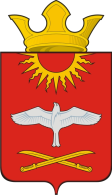 АДМИНИСТРАЦИЯмуниципального образованияКваркенский сельсоветКваркенского районаОренбургской областиПОСТАНОВЛЕНИЕ17 октября  2022 № 87 - пс.КваркеноРазмер межбюджетных трансфертов, передаваемых сельским поселением в Администрацию муниципального образования Кваркенский район Оренбургской области на финансовое обеспечение переданных полномочий определяется по формуле:Si= V*Кнас* Кчис;   где:Si - объем м/б трансфертов             V= годовой фонд оплаты труда работника, осуществляющего выполнение полномочий сельских поселений) за 2022 г.Кнас-коэффициент заселенности территорииКчис - коэффициент численности по группам: <1000 = 0,1; от 1000 до 3000 = 0,2; от 3000 до 5000 = 0,3; ).Расчет определения объема средств для передачи  полномочий сельскому поселению по внутреннему муниципальному финансовому контролюРасчет МБТ на выполнение полномочий по организации работы с детьми и молодежью Расчет МБТ на выполнение полномочий по организации работы с детьми и молодежью Расчет МБТ на выполнение полномочий по организации работы с детьми и молодежью Расчет МБТ на выполнение полномочий по организации работы с детьми и молодежью Расчет МБТ на выполнение полномочий по организации работы с детьми и молодежью Расчет МБТ на выполнение полномочий по организации работы с детьми и молодежью Расчет МБТ на выполнение полномочий по организации работы с детьми и молодежью Расчет МБТ на выполнение полномочий по организации работы с детьми и молодежью п\пНаименованиеЧисленность населения в возрасте от 14 до 30 лет на  01.01.2022 гНорматив затрат на одного человека(рублей)Норматив затрат на одного человека(рублей)Объем МБТ, тыс.руб.Объем МБТ, тыс.руб.1Кваркенский101451,0251,0251,751,7Всего 294051,751,7СМЗКОСГУКОСГУИтогошт.ед.СМЗ211213Итого1Кваркенский5,5351002316,600699,6133 016,213ВСЕГО:5,5351002316,600699,6133 016,213шт.ед.КОСГУКОСГУИтогошт.ед.СМЗ211213Итого1Кваркенский7,75351003 264,300985,8194 250,119ВСЕГО:7,75351003 264,300985,8194 250,119Размер межбюджетных трансфертов, передаваемых сельским поселением в Администрацию муниципального образования Кваркенский район Оренбургской области на финансовое обеспечение переданных полномочий определяется по формуле:Si= V*Кнас* Кчис;   где:Si - объем м/б трансфертов             V= годовой фонд оплаты труда работника, осуществляющего выполнение полномочий сельских поселений) за 2022 г.Кнас-коэффициент заселенности территорииКчис - коэффициент численности по группам: <1000 = 0,1; от 1000 до 3000 = 0,2; от 3000 до 5000 = 0,3; ).Расчет определения объема средств для передачи  полномочий сельскому поселению по внешнему муниципальному финансовому контролю№ п/п№ п/пНаименованиеV
(годовой фонд оплаты труда (с начислениями) работника, осуществляющего выполнение полномочий сельских поселений) за 2022 г.Численность населения в МО поселениях по данным органов статистики на 01.01.2022г.Численность населения в МО поселениях по данным органов статистики на 01.01.2022г.Кнас(коэфзаселенности территории)Кнас(коэфзаселенности территории)Кчис
(коэф численности по группам:
<1000 = 0,1;
от 1000 до 3000 = 0,2;
от 3000 до 5000 = 0,3
).Кчис
(коэф численности по группам:
<1000 = 0,1;
от 1000 до 3000 = 0,2;
от 3000 до 5000 = 0,3
).Si
(объем м/б трансфертов)              


гр.3 х гр.5 х гр.6122334455673КваркенскийКваркенский428,2428,25 5875 5870,3220,3220,341,4хВсегоВсего13737137370041,4№ п/пНаименованиеV
(годовой фонд оплаты труда (с начислениями) работника, осуществляющего выполнение полномочий сельских поселений) за 2022 г.Численность населения в МО поселениях по данным органов статистики на 01.01.2021г.Кнас(коэф заселенности территории)Кчис
(коэф численности по группам:
<1000 = 0,01;
от 1000 до 3000 = 0,02;
от 3000 до 5000 = 0,03
).Si
(объем м/б трансфертов)              


гр.3 х гр.5 х гр.612345672Кваркенский296,85 5870,3220,032,9хВсего13 7372,9